Szafki nocne - Ceneo.pl<strong>Szafki nocne - Ceneo.pl</strong> to miejsce, w którym znajdziesz wiele ciekawych i funkcjonalnych produktów tego typu. Nie ma wątpliwości co do tego, że jest to jeden z najbardziej niedocenianych mebli. Stanowi on praktyczne rozwiązanie dla wszystkich tych, którzy lubią stawiać rzeczy przy swoim łóżku.Szafki nocne - Ceneo.pl : najlepsze miejsce na zakupyJeśli chcesz wprowadzić oryginalny charakter do swojej sypialni to sprawdź koniecznie stylowe szafki nocne - Ceneo.pl. W miejscu tym znajdziesz najlepsze produkty pochodzące od czołowych producentów. Warto dodać, że Ceneo to także strona internetowa, na której możesz porównać rozmaite wyroby i sprawdzić opinie na ich temat. Opinie te są wystawiane przez osoby, które posiadają już w swoim domu dany produkt. Jest to doskonałe rozwiązanie dla wszystkich osób, które nie do końca są zdecydowane na zakup i obawiają się, czy aby na pewno będzie to dobry wybór.Jak wybrać najlepszą szafkę nocną?Wybierając szafki nocne - Ceneo.pl warto zwrócić uwagę na parę kluczowych aspektów. Po pierwsze, dobieraj szafki tak by pasowały do łóżka, koło którego będą stały. Ważny jest tutaj również kolor oraz zastosowane materiały. Jeśli Twoje łóżko wyróżnia się tym, że posiada wysoko materac - wybierz szafkę na dodatkowych nóżkach.Jakie szafki wyróżniamy?Na rynku spotkać się można z wieloma rodzajami szafek nocnych. Różnią się one głównie ze względu na wykorzystane materiały, a także to do jakiego stylu nawołują. Bez problemów nabyć można zarówno szafki nowoczesne, jak i takie które będą pasować do mieszkań stylizowanych na poprzednie epoki. 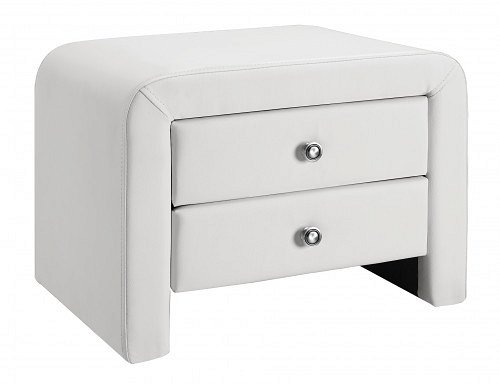 